 Fig. S5 Daytime and night were equally divided into 5 and 3 sections, respectively. SD, short daylength. MD, medium daylength. LD, long daylength. D1-D5, the 5 sections of daytime. N1-N3, the 3 sections of night time. Relative expression level was quantified by qRT-PCR and modified by inner ubiquitin gene.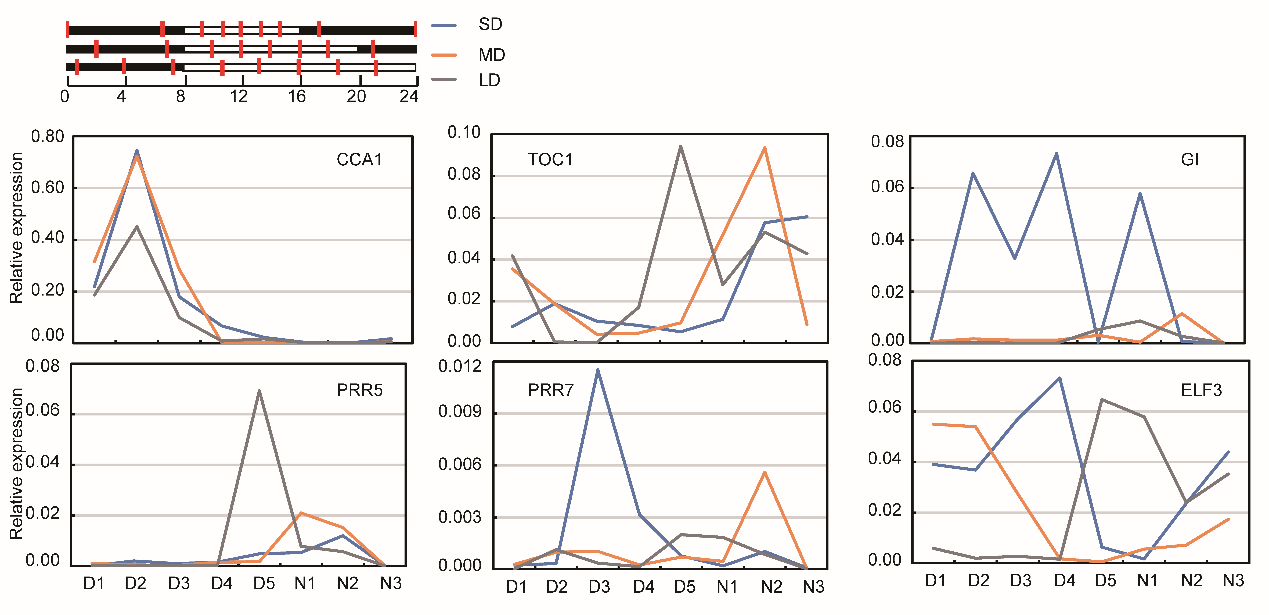 